

Komorní filharmonie Pardubice
Dům hudby, Sukova tř. 1260
530 02 Pardubice
www.kfpar.cz
__________________________________________________________________________________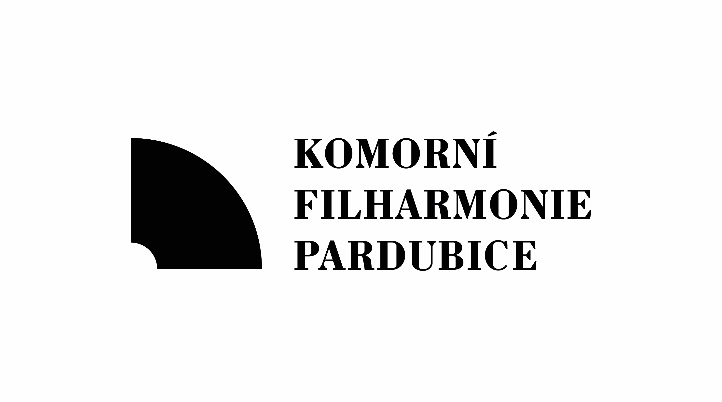 baohaus production s.r.o.Pod Kavalírkou 458/18150 00 Praha
IČ: 10731148 DIČ: CZ10731148V Pardubicích, dne 29. 2. 2024Věc:	Objednávka č. 240229-56-MA	                                                    Vyřizuje: Vladislava Kopecká, tel.: (+420) 603 837 051Na základě předchozí dohody a projednání s ředitelem KFP Pavlem Svobodou objednávám pořízení videonahrávky 1. věty Serenády D dur K 320 W. A. Mozarta v podání Komorní filharmonie Pardubice a dirigenta Vahana Mardirossiana dne 6. 3. 2024 od 10.00 hodin v Sukově síni Domu hudby v Pardubicích. Sjednaný honorář za natáčení a postprodukci: 79 850 Kč + 21 % DPH, celkem 96 618,50 KčHonorář bude uhrazen na základě vystavené faktury po odevzdání hotového díla. Děkuji za spolupráci.Vladislava Kopeckámanažerka koncertní činnostiKomorní filharmonie PardubiceZa baohaus production potvrzuje a objednávku přijímá:Oliver Beaujard